Plenary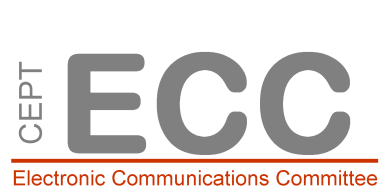 PlenaryPlenaryDoc. ECC(14)003 Doc. ECC(14)003 36th Meeting36th Meeting36th MeetingCluj-Napoca,  11th – 14th March 2014Cluj-Napoca,  11th – 14th March 2014Cluj-Napoca,  11th – 14th March 2014Date issued: Date issued: 4th March 20144th March 20144th March 2014Source: Source: ECC ChairmanECC ChairmanECC ChairmanSubject:Subject:Chairman notes for the 36th ECC MeetingChairman notes for the 36th ECC MeetingChairman notes for the 36th ECC MeetingPassword protection required? (Y/N)             Password protection required? (Y/N)             Password protection required? (Y/N)             Password protection required? (Y/N)             Password protection required? (Y/N)             Item NoSubject	Subject	Subject	Document numberECC(14)xxxOpening of the meetingOpening of the meetingOpening of the meetingAdoption of the Agenda, Schedule of work, Chairman notesAdoption of the Agenda, Schedule of work, Chairman notesAdoption of the Agenda, Schedule of work, Chairman notes001, 002, 003(Procedure for) Appointment of Chairmen(Procedure for) Appointment of Chairmen(Procedure for) Appointment of ChairmenSee relevant folder in the documents sectionAppointment of a new ECC Vice ChairmanECC should normally appoint Mr Sergey Pastukh (NIIR, Russian Federation) as Vice Chairman of ECC, since no other nomination has been received in time.Appointment of a new ECC Vice ChairmanECC should normally appoint Mr Sergey Pastukh (NIIR, Russian Federation) as Vice Chairman of ECC, since no other nomination has been received in time.Appointment of a new ECC Vice ChairmanECC should normally appoint Mr Sergey Pastukh (NIIR, Russian Federation) as Vice Chairman of ECC, since no other nomination has been received in time.See nominations on websiteAppointment of a new ECC WG FM ChairmanECC should normally appoint Mr Thomas Weilacher (BNetzA, Germany) as Chairman of WGFM since no other nomination has been received in time.Appointment of a new ECC WG FM ChairmanECC should normally appoint Mr Thomas Weilacher (BNetzA, Germany) as Chairman of WGFM since no other nomination has been received in time.Appointment of a new ECC WG FM ChairmanECC should normally appoint Mr Thomas Weilacher (BNetzA, Germany) as Chairman of WGFM since no other nomination has been received in time.See nominations on websiteReports on ECC and other activitiesReports on ECC and other activitiesReports on ECC and other activitiesMinutes of the 35th Steering Group MeetingMinutes of the 35th Steering Group MeetingMinutes of the 35th Steering Group Meeting004ECO Bulletin on on-going/new issues in other regions or organisationsECO Bulletin on on-going/new issues in other regions or organisationsECO Bulletin on on-going/new issues in other regions or organisations013Draft ECC DecisionsDraft ECC DecisionsDraft ECC DecisionsFinal Approval of draft revised ECC/DEC/(11)06 on Harmonised frequency arrangements for mobile/fixed communications networks (MFCN) operating in the bands 3400-3600 MHz and 3600-3800 MHz based on the results of the Public Consultation ECC/PT1 has taken into account all editorial comments provided during the Public consultation.Although there does not seem to be a change of balance during the Public consultation regarding the issue of a preferred channelling arrangement in the band 3.4-3.6 GHz, ECC will have to re-confirm this choice which has already been stated in the final CEPT Report 49 sent to EC.A side issue the correction on ANNEX 4 – table 5 of ECC DEC which needs to be introduced in ECC report 203 and CEPT 49. ECC SG noted that according to Article 12.5 3 of the Rules of Procedures for ECC, there is no need to launch again a public consultation. Nevertheless, there is a need for a formal LS to EC to be developed and agreed.Final Approval of draft revised ECC/DEC/(11)06 on Harmonised frequency arrangements for mobile/fixed communications networks (MFCN) operating in the bands 3400-3600 MHz and 3600-3800 MHz based on the results of the Public Consultation ECC/PT1 has taken into account all editorial comments provided during the Public consultation.Although there does not seem to be a change of balance during the Public consultation regarding the issue of a preferred channelling arrangement in the band 3.4-3.6 GHz, ECC will have to re-confirm this choice which has already been stated in the final CEPT Report 49 sent to EC.A side issue the correction on ANNEX 4 – table 5 of ECC DEC which needs to be introduced in ECC report 203 and CEPT 49. ECC SG noted that according to Article 12.5 3 of the Rules of Procedures for ECC, there is no need to launch again a public consultation. Nevertheless, there is a need for a formal LS to EC to be developed and agreed.Final Approval of draft revised ECC/DEC/(11)06 on Harmonised frequency arrangements for mobile/fixed communications networks (MFCN) operating in the bands 3400-3600 MHz and 3600-3800 MHz based on the results of the Public Consultation ECC/PT1 has taken into account all editorial comments provided during the Public consultation.Although there does not seem to be a change of balance during the Public consultation regarding the issue of a preferred channelling arrangement in the band 3.4-3.6 GHz, ECC will have to re-confirm this choice which has already been stated in the final CEPT Report 49 sent to EC.A side issue the correction on ANNEX 4 – table 5 of ECC DEC which needs to be introduced in ECC report 203 and CEPT 49. ECC SG noted that according to Article 12.5 3 of the Rules of Procedures for ECC, there is no need to launch again a public consultation. Nevertheless, there is a need for a formal LS to EC to be developed and agreed.006 A01, A02, A03Final Approval of Draft revised ECC/DEC/(06)07 on Mobile Communication on board Aircraft based on the results of the Public ConsultationComments have been resolved by ECC/PT1, with only one editorial comment included in the text of the decision. Final approval is not expected to be an issue.Final Approval of Draft revised ECC/DEC/(06)07 on Mobile Communication on board Aircraft based on the results of the Public ConsultationComments have been resolved by ECC/PT1, with only one editorial comment included in the text of the decision. Final approval is not expected to be an issue.Final Approval of Draft revised ECC/DEC/(06)07 on Mobile Communication on board Aircraft based on the results of the Public ConsultationComments have been resolved by ECC/PT1, with only one editorial comment included in the text of the decision. Final approval is not expected to be an issue.006 A05CEPT Reports in Response to EC Mandates CEPT Reports in Response to EC Mandates CEPT Reports in Response to EC Mandates Results of the Call for Inputs on the outline of the response to the Commission in respect of the development of a CEPT response to the EC Mandate “To undertake studies on the harmonised technical conditions for the 1900-1920 MHz and 2010-2025 MHz frequency bands (‘unpaired terrestrial 2 GHz bands’) in the EU”  On the basis of the call for inputs, WGFM has reduced the options to 2 scenarios. Studies on these two scenarios will be finalized for June, but ECC may consider the difficult situation we may face with two scenarios which can be distinguished by FDD or TDD DA2GC. Also some initial views from administrations will be welcome. Results of the Call for Inputs on the outline of the response to the Commission in respect of the development of a CEPT response to the EC Mandate “To undertake studies on the harmonised technical conditions for the 1900-1920 MHz and 2010-2025 MHz frequency bands (‘unpaired terrestrial 2 GHz bands’) in the EU”  On the basis of the call for inputs, WGFM has reduced the options to 2 scenarios. Studies on these two scenarios will be finalized for June, but ECC may consider the difficult situation we may face with two scenarios which can be distinguished by FDD or TDD DA2GC. Also some initial views from administrations will be welcome. Results of the Call for Inputs on the outline of the response to the Commission in respect of the development of a CEPT response to the EC Mandate “To undertake studies on the harmonised technical conditions for the 1900-1920 MHz and 2010-2025 MHz frequency bands (‘unpaired terrestrial 2 GHz bands’) in the EU”  On the basis of the call for inputs, WGFM has reduced the options to 2 scenarios. Studies on these two scenarios will be finalized for June, but ECC may consider the difficult situation we may face with two scenarios which can be distinguished by FDD or TDD DA2GC. Also some initial views from administrations will be welcome. 008 A01 + section 5.5, A01 Bis, A02, A06EC mandate 5 GHz: Approval of the interim report to European CommissionThis issue may cause some discussions, given its sensitivity. WGFM has adopted the interim report, on the basis of the output from the CG chaired by Andy Gowans, after significant discussion. The most critical issues raised during WGFM meeting are:Status of RLANs: Concerns were expressed on situations where protection to RLAN would be required from existing co-primary services in the extension bands (5350-5470 MHz and 5725-5925 MHz) and possible revisiting the status of RLAN 5 GHz in the existing bands 5150-5350 MHz and 5470-5725 MHz.Coexistence RLANs with radars: approaches and distribution of future burden for protection of radars, especially which frequency changes may occur for each pulse, were discussed.Protection of SRDs;Interpretation of the task 1 of the EC Mandate in particular in bullet points 1.3 and 1.4 of this task. There was conflicting views with regards to expected protection requirements of the incumbent services and applications highlighted under these bullet points:Studies with radio applications which are not specifically requested by EC (SRDs, public transport automation (like subways)). An input from Austria is proposing some modifications and some other administrations may contribute, including orally.ECC will review these proposals, noting that, at this stage, the interim report is to describe the situation rather than drawing conclusions.WGFM will establish a permanent structure at its next meeting.EC mandate 5 GHz: Approval of the interim report to European CommissionThis issue may cause some discussions, given its sensitivity. WGFM has adopted the interim report, on the basis of the output from the CG chaired by Andy Gowans, after significant discussion. The most critical issues raised during WGFM meeting are:Status of RLANs: Concerns were expressed on situations where protection to RLAN would be required from existing co-primary services in the extension bands (5350-5470 MHz and 5725-5925 MHz) and possible revisiting the status of RLAN 5 GHz in the existing bands 5150-5350 MHz and 5470-5725 MHz.Coexistence RLANs with radars: approaches and distribution of future burden for protection of radars, especially which frequency changes may occur for each pulse, were discussed.Protection of SRDs;Interpretation of the task 1 of the EC Mandate in particular in bullet points 1.3 and 1.4 of this task. There was conflicting views with regards to expected protection requirements of the incumbent services and applications highlighted under these bullet points:Studies with radio applications which are not specifically requested by EC (SRDs, public transport automation (like subways)). An input from Austria is proposing some modifications and some other administrations may contribute, including orally.ECC will review these proposals, noting that, at this stage, the interim report is to describe the situation rather than drawing conclusions.WGFM will establish a permanent structure at its next meeting.EC mandate 5 GHz: Approval of the interim report to European CommissionThis issue may cause some discussions, given its sensitivity. WGFM has adopted the interim report, on the basis of the output from the CG chaired by Andy Gowans, after significant discussion. The most critical issues raised during WGFM meeting are:Status of RLANs: Concerns were expressed on situations where protection to RLAN would be required from existing co-primary services in the extension bands (5350-5470 MHz and 5725-5925 MHz) and possible revisiting the status of RLAN 5 GHz in the existing bands 5150-5350 MHz and 5470-5725 MHz.Coexistence RLANs with radars: approaches and distribution of future burden for protection of radars, especially which frequency changes may occur for each pulse, were discussed.Protection of SRDs;Interpretation of the task 1 of the EC Mandate in particular in bullet points 1.3 and 1.4 of this task. There was conflicting views with regards to expected protection requirements of the incumbent services and applications highlighted under these bullet points:Studies with radio applications which are not specifically requested by EC (SRDs, public transport automation (like subways)). An input from Austria is proposing some modifications and some other administrations may contribute, including orally.ECC will review these proposals, noting that, at this stage, the interim report is to describe the situation rather than drawing conclusions.WGFM will establish a permanent structure at its next meeting.007, 008 A03 + section 6.1, 015 + AnnexesReport from the TG 6  "Long term vision for the UHF broadcasting band"The TG6 Chairman will report on the progress made at its last meeting and on the directions taken by TG6. This could also be put into the context of the High Level Group and on the RSPG UHF activites. Feedback from ECC members will be welcome.Report from the TG 6  "Long term vision for the UHF broadcasting band"The TG6 Chairman will report on the progress made at its last meeting and on the directions taken by TG6. This could also be put into the context of the High Level Group and on the RSPG UHF activites. Feedback from ECC members will be welcome.Report from the TG 6  "Long term vision for the UHF broadcasting band"The TG6 Chairman will report on the progress made at its last meeting and on the directions taken by TG6. This could also be put into the context of the High Level Group and on the RSPG UHF activites. Feedback from ECC members will be welcome.Progress report on response to EC Mandate 700 MHzThe ECC/PT1 chairman will report on the progress made at its last meeting and will highlight the issues at stake. ECC will have to send the draft CEPT Report into public consultation at its next meeting and it would be useful to be prepared for such discussion.ECC should develop and agree on a response to Cable Europe. Progress report on response to EC Mandate 700 MHzThe ECC/PT1 chairman will report on the progress made at its last meeting and will highlight the issues at stake. ECC will have to send the draft CEPT Report into public consultation at its next meeting and it would be useful to be prepared for such discussion.ECC should develop and agree on a response to Cable Europe. Progress report on response to EC Mandate 700 MHzThe ECC/PT1 chairman will report on the progress made at its last meeting and will highlight the issues at stake. ECC will have to send the draft CEPT Report into public consultation at its next meeting and it would be useful to be prepared for such discussion.ECC should develop and agree on a response to Cable Europe. 006 A04, Info 01Decisions on ECC Decisions in progress, newly proposed or under review and other issues from the subordinate bodiesDecisions on ECC Decisions in progress, newly proposed or under review and other issues from the subordinate bodiesDecisions on ECC Decisions in progress, newly proposed or under review and other issues from the subordinate bodiesCross-border coordination for 700 MHz bandECC SG discussed the need for specific but limited information set for each proposed GE06 Plan Entry modification; associated data should include the channel, some basic data about the planned assignment/allotment and the respective coordination status (e.g. agreed/agreed with some neighbouring countries/not yet agreed), which could be shown in maps. As decided at the previous ECC meeting, the ECO Director will present a working document at the meeting. The ultimate goal is to have a practical, not burdensome, tool in order to monitor the progress of the coordination process at 700 MHzCross-border coordination for 700 MHz bandECC SG discussed the need for specific but limited information set for each proposed GE06 Plan Entry modification; associated data should include the channel, some basic data about the planned assignment/allotment and the respective coordination status (e.g. agreed/agreed with some neighbouring countries/not yet agreed), which could be shown in maps. As decided at the previous ECC meeting, the ECO Director will present a working document at the meeting. The ultimate goal is to have a practical, not burdensome, tool in order to monitor the progress of the coordination process at 700 MHzCross-border coordination for 700 MHz bandECC SG discussed the need for specific but limited information set for each proposed GE06 Plan Entry modification; associated data should include the channel, some basic data about the planned assignment/allotment and the respective coordination status (e.g. agreed/agreed with some neighbouring countries/not yet agreed), which could be shown in maps. As decided at the previous ECC meeting, the ECO Director will present a working document at the meeting. The ultimate goal is to have a practical, not burdensome, tool in order to monitor the progress of the coordination process at 700 MHz014LSA for MFCN in 2 300 – 2 400 MHzThe draft ECC decision has been sent into public consultation at the last WGFM meeting.LSA for MFCN in 2 300 – 2 400 MHzThe draft ECC decision has been sent into public consultation at the last WGFM meeting.LSA for MFCN in 2 300 – 2 400 MHzThe draft ECC decision has been sent into public consultation at the last WGFM meeting.Future regulations for DA2GC ECC SG noted that DA2GC will be a pan European service and would need a CEPT harmonised framework. ECC would usefully discuss the various solutions under investigation: FDD/TDD options in the unpaired 2GHz bands and others in 5.8 GHz. Future regulations for DA2GC ECC SG noted that DA2GC will be a pan European service and would need a CEPT harmonised framework. ECC would usefully discuss the various solutions under investigation: FDD/TDD options in the unpaired 2GHz bands and others in 5.8 GHz. Future regulations for DA2GC ECC SG noted that DA2GC will be a pan European service and would need a CEPT harmonised framework. ECC would usefully discuss the various solutions under investigation: FDD/TDD options in the unpaired 2GHz bands and others in 5.8 GHz. Report on the results of the workshop on spectrum occupancy measurements, held on 15 January 2014 in Mainz, GermanyWG FM report includes the report of this workshop. This report will be published on the CEPT website if agreed by ECC. In addition, ECC may wish to issue a statement on this matter. Report on the results of the workshop on spectrum occupancy measurements, held on 15 January 2014 in Mainz, GermanyWG FM report includes the report of this workshop. This report will be published on the CEPT website if agreed by ECC. In addition, ECC may wish to issue a statement on this matter. Report on the results of the workshop on spectrum occupancy measurements, held on 15 January 2014 in Mainz, GermanyWG FM report includes the report of this workshop. This report will be published on the CEPT website if agreed by ECC. In addition, ECC may wish to issue a statement on this matter. Report on the CPG-EC workshop on the WRC-15 preparation, held on 10 December in Brussels.The summary of the workshop is already available on the CEPT website. Report on the CPG-EC workshop on the WRC-15 preparation, held on 10 December in Brussels.The summary of the workshop is already available on the CEPT website. Report on the CPG-EC workshop on the WRC-15 preparation, held on 10 December in Brussels.The summary of the workshop is already available on the CEPT website. 008 A04 Rev1 + section 4.1.8018 + A01Unwanted emissions of mobile terminals in the SRD band 863-870 MHzThe conclusions of the studies are that measured unwanted emissions are significantly lower than the specification, and broadly sufficient to ensure compatibility with SRD. However, there is a question whether such specifications should be modified to ensure a future-proof compatibility and ECC SG identified 3 options to transfer the results towards standardisation:•	LS to ETSI inviting an update of 800 MHz LTE TS standard (new OOBE emission limit above 863 MHz); •	ECC Recommendation for OOB emission limits (similar to ERC Recommendation 74-01 on spurious emissions);•	Change of ECC Decision (09)03 on MFCN at 800 MHz (OOB emission limits for TS above 863 MHz).Unwanted emissions of mobile terminals in the SRD band 863-870 MHzThe conclusions of the studies are that measured unwanted emissions are significantly lower than the specification, and broadly sufficient to ensure compatibility with SRD. However, there is a question whether such specifications should be modified to ensure a future-proof compatibility and ECC SG identified 3 options to transfer the results towards standardisation:•	LS to ETSI inviting an update of 800 MHz LTE TS standard (new OOBE emission limit above 863 MHz); •	ECC Recommendation for OOB emission limits (similar to ERC Recommendation 74-01 on spurious emissions);•	Change of ECC Decision (09)03 on MFCN at 800 MHz (OOB emission limits for TS above 863 MHz).Unwanted emissions of mobile terminals in the SRD band 863-870 MHzThe conclusions of the studies are that measured unwanted emissions are significantly lower than the specification, and broadly sufficient to ensure compatibility with SRD. However, there is a question whether such specifications should be modified to ensure a future-proof compatibility and ECC SG identified 3 options to transfer the results towards standardisation:•	LS to ETSI inviting an update of 800 MHz LTE TS standard (new OOBE emission limit above 863 MHz); •	ECC Recommendation for OOB emission limits (similar to ERC Recommendation 74-01 on spurious emissions);•	Change of ECC Decision (09)03 on MFCN at 800 MHz (OOB emission limits for TS above 863 MHz).Mobile Communications on board VesselsECC will have to endorse the ECC/PT1 proposal  to extend study on MCV  connectivity for LTE at 1.8 GHz.Mobile Communications on board VesselsECC will have to endorse the ECC/PT1 proposal  to extend study on MCV  connectivity for LTE at 1.8 GHz.Mobile Communications on board VesselsECC will have to endorse the ECC/PT1 proposal  to extend study on MCV  connectivity for LTE at 1.8 GHz.Result of questionnaire on coverage obligationsECC decided to review the result of the questionnaire on coverage obligations. ECC PT1 chairman may propose some way forward to carry out further task on coverage obligations.Result of questionnaire on coverage obligationsECC decided to review the result of the questionnaire on coverage obligations. ECC PT1 chairman may propose some way forward to carry out further task on coverage obligations.Result of questionnaire on coverage obligationsECC decided to review the result of the questionnaire on coverage obligations. ECC PT1 chairman may propose some way forward to carry out further task on coverage obligations.Review of ECC Decisions The annex of the WGFM report includes also the review from ECC Decisions. Review of ECC Decisions The annex of the WGFM report includes also the review from ECC Decisions. Review of ECC Decisions The annex of the WGFM report includes also the review from ECC Decisions. Report from RSCOM, RSPG and TCAMReport from RSCOM, RSPG and TCAMReport from RSCOM, RSPG and TCAMReport from ETSIReport from ETSIReport from ETSIWork Programme of the ECC and its subordinated bodies	Work Programme of the ECC and its subordinated bodies	Work Programme of the ECC and its subordinated bodies	006 A06Matters related to European Communications Office, ECOMatters related to European Communications Office, ECOMatters related to European Communications Office, ECOUpdate on Communications (monthly bulletin, Twitter: progress and use policy)Update on Communications (monthly bulletin, Twitter: progress and use policy)Update on Communications (monthly bulletin, Twitter: progress and use policy)016Research activityResearch activityResearch activity017Website update: merger of e-mail reflectors and Group Membership, progress reportWebsite update: merger of e-mail reflectors and Group Membership, progress reportWebsite update: merger of e-mail reflectors and Group Membership, progress reportRemaining issues from the CPG, WG FM, WG SE, WG NaN, ECC PT1Remaining issues from the CPG, WG FM, WG SE, WG NaN, ECC PT1Remaining issues from the CPG, WG FM, WG SE, WG NaN, ECC PT1005, 006, 008 + A05 + part 2Contacts and co-operation with outside bodiesContacts and co-operation with outside bodiesContacts and co-operation with outside bodiesMoU CENELEC – ECC (progress report)MoU CENELEC – ECC (progress report)MoU CENELEC – ECC (progress report)012Cooperation with ADCOCooperation with ADCOCooperation with ADCOLoU ASECAP-ECCLoU ASECAP-ECCLoU ASECAP-ECC011Schedule of MeetingsSchedule of MeetingsSchedule of MeetingsDate and Place of next meetingsDate and Place of next meetingsDate and Place of next meetingsAny other businessAny other businessAny other businessApproval of the minutes of the 36th ECC meetingApproval of the minutes of the 36th ECC meetingApproval of the minutes of the 36th ECC meetingClosure of the meetingClosure of the meetingClosure of the meeting